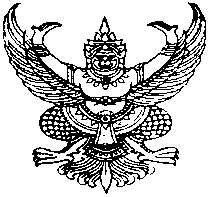 ประกาศเทศบาลตำบลเขาฉกรรจ์เรื่อง  รายงานแสดงผลการดำเนินงานรายรับ - รายจ่าย( ไตรมาส ที่  3 ) ปีงบประมาณ  2559................................................	     อาศัยอำนาจตามระเบียบกระทรวงมหาดไทยว่าด้วยการรับเงิน  การเบิกจ่ายเงิน  การฝากเงิน       การเก็บรักษาเงิน  และการตรวจเงินขององค์กรปกครองส่วนท้องถิ่น  พ.ศ. 2547  แก้ไขเพิ่มเติม (ฉบับที่  3 )   พ.ศ. 2558   ข้อ  12 , ข้อ  101/1   ให้หัวหน้าหน่วยงานคลัง จัดทำรายงานแสดงผลการดำเนินงาน                      รายไตรมาส ตามที่กรมส่งเสริมการปกครองท้องถิ่นกำหนดเพื่อนำเสนอผู้บริหารท้องถิ่น ภายในสามสิบวันนับจาก                วันสิ้นไตรมาสและประกาศสำเนารายงานดังกล่าวโดยเปิดเผยให้ประชาชนทราบ ณ สำนักงานองค์กรปกครอง                   ส่วนท้องถิ่นภายในสิบห้าวันนับแต่ผู้บริหารท้องถิ่นรับทราบรายงานดังกล่าว                    กองคลังเทศบาลตำบลเขาฉกรรจ์  ได้ดำเนินการจัดทำรายงานแสดงผลการดำเนินงานรายรับ-รายจ่าย   ประจำ ( ไตรมาสที่  3   เดือนเมษายน  –  มิถุนายน  2559 ) ปีงบประมาณ  2559   เสร็จเรียบร้อยแล้ว                              จึงขอประกาศให้ทราบโดยทั่วกัน				ประกาศ  ณ  วันที่      11       เดือนกรกฎาคม   พ.ศ.  2559    (นายสุภชัย     งามสุคนธ์รัตนา)                                                     นายกเทศมนตรีตำบลเขาฉกรรจ์เทศบาลตำบลเขาฉกรรจ์   อำเภอเขาฉกรรจ์  จังหวัดสระแก้วงบแสดงฐานะการเงินณ  วันที่   30  มิถุนายน    2559                                                  หมายเหตุ                                 บาททรัพย์สินตามงบทรัพย์สิน	              	                          2		             90,690,018.19                          สินทรัพย์	สินทรัพย์หมุนเวียน                       ลูกหนี้เงินยืม                                                                                            0.00                      ลูกหนี้เงินสะสม                                                                               870,532.30		   เงินสดและเงินฝากธนาคาร	                           3		            215,949,926.03                  		   เงินฝาก ก.ส.ท.                                                                            15,942,695.07                                                                 รวมสินทรัพย์หมุนเวียน                       	                               232,763,153.40                                                                     รวมสินทรัพย์							                               232,763,153.40ทุนทรัพย์สิน	          			                           2		             90,690,018.19หนี้สิน	หนี้สินหมุนเวียน           	               รายจ่ายค้างจ่าย			                   4                          11,051,000.00                                                             		    เงินรับฝากอื่น ๆ			                   5                             750,644. 23                       เงินรับฝากระบุวัตถุประสงค์                                 6                            1,836,895.00                                 		    รวมหนี้สินหมุนเวียน				                                    13,638,539.23                                         รวมหนี้สิน                                                                                                     13,638,539.23      เจ้าหนี้เงินสะสม								                             870,532.30                      เงินสะสม	            เงินสะสม	                                                7                         177,117,685.58                                                 	            เงินทุนสำรองเงินสะสม			  	                                  41,136,396.29รวมเงินสะสม				 			                                218,254,081.87รวมหนี้สิน เงินสะสมและเจ้าหนี้เงินสะสม			                               .          232,763,153.40หมายเหตุ ประกอบงบแสดงฐานะการเงินเป็นส่วนหนึ่งของงบการเงินนี้                                   ขอรับรองข้อมูลถูกต้อง                         ………………………………………………….........นายกเทศมนตรีตำบลเขาฉกรรจ์                          .................................................................ปลัดเทศบาลตำบลเขาฉกรรจ์                          …………………………………………………………ผู้อำนวยการกองคลังเทศบาลตำบลเขาฉกรรจ์เทศบาลตำบลเขาฉกรรจ์  อำเภอเขาฉกรรจ์  จังหวัดสระแก้วหมายเหตุประกอบงบแสดงฐานะการเงินสำหรับสิ้นสุดไตรมาสที่  3  ณ วันที่   30  มิถุนายน  2559หมายเหตุ  3    เงินสดและเงินฝากธนาคาร                                                                   บาท		เงินสด                                                                                                 ไม่มี	          เงินฝากธนาคาร                     ธ.ก.ส.   ประเภทออมทรัพย์   เลขที่  014782262893                         28,763,810.77   	          ธ.ก.ส.   ประเภทออมทรัพย์   เลขที่  014782319656                             597,667.91                    ธ.ก.ส.   ประเภทออมทรัพย์   เลขที่  014782493779                             648,053.97		ธ.ก.ส.   ประเภทประจำ( 3 เดือน)   เลขที่  304784016751                 63,710,721.14  	          ธ.ก.ส.   ประเภทประจำ(12 เดือน)   เลขที่  310000552556                 81,400,000.00                    กรุงไทย ประเภทออมทรัพย์           เลขที่  2360609904                    14,088,839.39                     ออมสิน  ประเภทประจำ(12 เดือน)  เลขที่  341770030771                 26,740,832.85		รวม							             215,949,926.03                   .เทศบาลตำบลเขาฉกรรจ์  อำเภอเขาฉกรรจ์  จังหวัดสระแก้วหมายเหตุประกอบงบแสดงฐานะการเงินสำหรับสิ้นสุดไตรมาสที่  3   ณ  วันที่  30 มิถุนายน  2559หมายเหตุ   5    เงินรับฝาก                                                                          บาท		ภาษีหัก  ณ  ที่จ่าย                                                               9,827.54		ค่าใช้จ่ายในการจัดเก็บภาษีบำรุงท้องที่  5 %                              50,233.97                     เงินประกันสัญญา                                                              42,528.75                     ค่าใช้จ่ายอื่น(กองทุนหลักประกันสุขภาพ)                                 648,053.97		รวม						          .       750,644.23หมายเหตุ    6    เงินรับฝากระบุวัตถุประสงค์                                                    บาท                      เงินอุดหนุนทั่วไประบุวัตถุประสงค์-ผู้สูงอายุ                          1,639,300.00                           เงินอุดหนุนทั่วไประบุวัตถุประสงค์-ผู้พิการ                             160,800.00                                      เงินอุดหนุนทั่วไประบุวัตถุประสงค์-ศูนย์พัฒนาเด็กเล็ก                 21,240.00                        เงินอุดหนุนทั่วไประบุวัตถุประสงค์-ถ่ายโอนบุคลากร                   15,555.00                            รวม                                                                   1,836,895.00เทศบาลตำบลเขาฉกรรจ์  อำเภอเขาฉกรรจ์  จังหวัดสระแก้วหมายเหตุประกอบงบแสดงฐานะการเงินสำหรับสิ้นสุดไตรมาสที่  3   ณ  วันที่  30  มิถุนายน   2559หมายเหตุ   7    เงินสะสม                                                                                      บาทเงินสะสม  1  ตุลาคม  2558                                                                         143,067,700.59บวก	      รายรับจริงสูงกว่ารายจ่ายจริง            35,399,117.29                    	       รับคืนเงินยืมสะสม                         2,016,789.40                       +  37,415,906.69หัก             ยืมเงินสะสม		        .    2,885,921.70   	                 จ่ายขาดเงินสะสม		               480,000.00		           -     3,365,921.70 เงินสะสม  30  มิถุนายน   2559							   177,117,685.58                   . เงินสะสม  30  มิถุนายน   2559    ประกอบด้วยเงินฝาก  ก.ส.ท.                                                                          15,942,695.07ลูกหนี้เงินสะสม                                                                              870,532.30เงินสะสมที่สามารถนำไปใช้ได้		         			                  160,304,458.21                                                                                177,117,685.58                                                                                                         เทศบาลตำบลเขาฉกรรจ์  อำเภอเขาฉกรรจ์  จังหวัดสระแก้ว                                                                       หมายเหตุประกอบงบแสดงฐานะการเงินสำหรับสิ้นสุดไตรมาสที่  3   ณ  วันที่  30  มิถุนายน  2559หมายเหตุ  4     รายจ่ายค้างจ่ายหมายเหตุ   มีโครงการเบิกจ่ายแล้วเหลือจ่าย   จำนวน   ....41,000.-......บาท  รวมเหลือเงินรายจ่ายค้างจ่ายทั้งสิ้น  ........11,051,000.................-  บาทแหล่งเงินแผนงานงานหมวดประเภทโครงการจำนวนเงินจำนวนเงินเงินงบประมาณเงินงบประมาณเคหะและชุมชนเคหะและชุมชนไฟฟ้าและถนนไฟฟ้าและถนนค่าครุภัณฑ์ที่ดินและสิ่งก่อสร้างค่าครุภัณฑ์ที่ดินและสิ่งก่อสร้างค่าที่ดินและสิ่งก่อสร้างค่าที่ดินและสิ่งก่อสร้างโครงการปรับปรุงซ่อมแซมถนนแอสฟัลติกคอนกรีต ทางสาย 3100 วัดรัตนนิมิต – บ้านเขาฉกรรจ์ (ถนนรอบเขาฉกรรจ์และซอยเทศบาล 19) ประกอบด้วย- ทางสาย 3100 วัดรัตนนิมิต – บ้านเขาฉกรรจ์- ถนนเทศบาล 19 โดยปูผิวจราจรแอสฟัลติก คอนกรีตทับผิวจราจรคอนกรีตเสริมเหล็กเดิมโครงการติดตั้งไฟฟ้าแสงสว่าง บริเวณถนนสาย 3100 ที่ว่าการอำเภอและรอบเขาฉกรรจ์ ช่วงที่ 2 อำเภอเขาฉกรรจ์ จังหวัดสระแก้ว โดยติดตั้งเสาไฟฟ้าเหล็กอาบสังกะสีโคมกิ่งเดี่ยวพร้อมโคมไฟแอล.อี.ดี.ฯรวมเป็นเงิน9,010,0002,000,00011,010,000--เงินงบประมาณเงินงบประมาณเคหะและชุมชนเคหะและชุมชนไฟฟ้าและถนนไฟฟ้าและถนนค่าครุภัณฑ์ที่ดินและสิ่งก่อสร้างค่าครุภัณฑ์ที่ดินและสิ่งก่อสร้างค่าที่ดินและสิ่งก่อสร้างค่าที่ดินและสิ่งก่อสร้างโครงการปรับปรุงซ่อมแซมถนนแอสฟัลติกคอนกรีต ทางสาย 3100 วัดรัตนนิมิต – บ้านเขาฉกรรจ์ (ถนนรอบเขาฉกรรจ์และซอยเทศบาล 19) ประกอบด้วย- ทางสาย 3100 วัดรัตนนิมิต – บ้านเขาฉกรรจ์- ถนนเทศบาล 19 โดยปูผิวจราจรแอสฟัลติก คอนกรีตทับผิวจราจรคอนกรีตเสริมเหล็กเดิมโครงการติดตั้งไฟฟ้าแสงสว่าง บริเวณถนนสาย 3100 ที่ว่าการอำเภอและรอบเขาฉกรรจ์ ช่วงที่ 2 อำเภอเขาฉกรรจ์ จังหวัดสระแก้ว โดยติดตั้งเสาไฟฟ้าเหล็กอาบสังกะสีโคมกิ่งเดี่ยวพร้อมโคมไฟแอล.อี.ดี.ฯรวมเป็นเงิน9,010,0002,000,00011,010,000เทศบาลตำบลเขาฉกรรจ์   อำเภอเขาฉกรรจ์   จังหวัดสระแก้วเทศบาลตำบลเขาฉกรรจ์   อำเภอเขาฉกรรจ์   จังหวัดสระแก้วเทศบาลตำบลเขาฉกรรจ์   อำเภอเขาฉกรรจ์   จังหวัดสระแก้วเทศบาลตำบลเขาฉกรรจ์   อำเภอเขาฉกรรจ์   จังหวัดสระแก้วเทศบาลตำบลเขาฉกรรจ์   อำเภอเขาฉกรรจ์   จังหวัดสระแก้วเทศบาลตำบลเขาฉกรรจ์   อำเภอเขาฉกรรจ์   จังหวัดสระแก้วเทศบาลตำบลเขาฉกรรจ์   อำเภอเขาฉกรรจ์   จังหวัดสระแก้วเทศบาลตำบลเขาฉกรรจ์   อำเภอเขาฉกรรจ์   จังหวัดสระแก้วเทศบาลตำบลเขาฉกรรจ์   อำเภอเขาฉกรรจ์   จังหวัดสระแก้วเทศบาลตำบลเขาฉกรรจ์   อำเภอเขาฉกรรจ์   จังหวัดสระแก้วเทศบาลตำบลเขาฉกรรจ์   อำเภอเขาฉกรรจ์   จังหวัดสระแก้วงบแสดงผลการดำเนินงานจ่ายจากเงินรายรับ  สำหรับสิ้นสุดไตรมาสที่  3 ณ  วันที่   30  มิถุนายน  2559งบแสดงผลการดำเนินงานจ่ายจากเงินรายรับ  สำหรับสิ้นสุดไตรมาสที่  3 ณ  วันที่   30  มิถุนายน  2559งบแสดงผลการดำเนินงานจ่ายจากเงินรายรับ  สำหรับสิ้นสุดไตรมาสที่  3 ณ  วันที่   30  มิถุนายน  2559งบแสดงผลการดำเนินงานจ่ายจากเงินรายรับ  สำหรับสิ้นสุดไตรมาสที่  3 ณ  วันที่   30  มิถุนายน  2559งบแสดงผลการดำเนินงานจ่ายจากเงินรายรับ  สำหรับสิ้นสุดไตรมาสที่  3 ณ  วันที่   30  มิถุนายน  2559งบแสดงผลการดำเนินงานจ่ายจากเงินรายรับ  สำหรับสิ้นสุดไตรมาสที่  3 ณ  วันที่   30  มิถุนายน  2559งบแสดงผลการดำเนินงานจ่ายจากเงินรายรับ  สำหรับสิ้นสุดไตรมาสที่  3 ณ  วันที่   30  มิถุนายน  2559งบแสดงผลการดำเนินงานจ่ายจากเงินรายรับ  สำหรับสิ้นสุดไตรมาสที่  3 ณ  วันที่   30  มิถุนายน  2559งบแสดงผลการดำเนินงานจ่ายจากเงินรายรับ  สำหรับสิ้นสุดไตรมาสที่  3 ณ  วันที่   30  มิถุนายน  2559งบแสดงผลการดำเนินงานจ่ายจากเงินรายรับ  สำหรับสิ้นสุดไตรมาสที่  3 ณ  วันที่   30  มิถุนายน  2559งบแสดงผลการดำเนินงานจ่ายจากเงินรายรับ  สำหรับสิ้นสุดไตรมาสที่  3 ณ  วันที่   30  มิถุนายน  2559รายการประมาณการรวมแผนงานบริหารแผนงานแผนงานแผนงานแผนงานแผนงานการศาสนาแผนงานรายการประมาณการรวมงานทั่วไปรักษาความฯการศึกษาสาธารณสุขเคหะและชุมชนวัฒนธรรมฯงบกลางรายการประมาณการรวมรายจ่ายงบกลาง1,918,290.001,492,325.50-----1,492,325.50เงินเดือน - ฝ่ายการเมือง3,072,000.002,304,000.002,304,000.00-----เงินเดือน - ฝ่ายประจำ19,149,480.0010,336,993.364,925,405.961,403,710.00623,334.242,218,223.921,166,319.24--ค่าตอบแทน1,359,730.0075,800.0023,400.007,810.0040,270.004,320.00--ค่าใช้สอย6,395,000.003,368,900.291,007,188.7949,116.00648,500.00786,103.00228,675.50649,317.00-ค่าวัสดุ4,056,693.001,903,230.84234,432.00108,890.00887,766.64526,450.00145,692.20--ค่าสาธารณูปโภค556,000.00441,382.68364,773.916,095.376,233.82-64,279.58--ค่าครุภัณฑ์1,377,400.00769,611.8321,026.83-33,000.00212,485.00503,100.00--ค่าที่ดินและสิ่งก่อสร้าง26,841,907.00680,000.00----680,000.00--รายจ่ายอื่น30,000.00--------เงินอุดหนุน3,243,500.002,918,000.0014000080,000.002,623,000.0075,000.00---รวมรายจ่าย68,000,000.0024,290,244.509,020,227.491,647,811.374,829,644.703,858,531.922,792,386.52649,317.00รายรับหมวดภาษีอากร1,447,190.001,517,115.00หมวดค่  หมวดค่าธรรมเนียมค่าปรับฯ366,710.00536,359.40หมวดรายได้จากพาณิชย์ฯ200,000.00-หมวดรายได้เบ็ดเตล็ด233,100.00207,576.00หมวดรายได้จากทรัพย์สิน2,628,000.00752,195.88หมวดรายได้จากทุน3,000.00757.00หมวดภาษีจัดสรร50,148,000.0046,165,589.51หมวดเงินอุดหนุนทั่วไป12,974,000.0010,509,769.00รวมรายรับ68,000,000.0059,689,361.79รายรับสูงกว่าหรือ(ต่ำกว่า)รายจ่าย35,399,117.29